Alizé®DESCRIPTIF TYPE POUR CAHIER DES CHARGES
D’UN PLAFOND EUROCOUSTICLe plafond suspendu sera réalisé avec des panneaux autoportants en laine de roche haute densité Eurocoustic de type ALIZE® à bords droits (A), revêtus sur la face apparente complexe voile décoratif blanc et feuille d’aluminium, et d’un voile de verre naturel sur la contreface.Dimensions modulaires : elles seront de* .L’épaisseur des panneaux sera de Absorption acoustique : la performance des panneaux sera de : w =Atténuation latérale : les panneaux disposeront d’une performance Dn,f,w (C ;Ctr) de : Réflexion lumineuse : le coefficient de réflexion lumineuse des panneaux sera supérieur à 81%.Réaction au Feu : les panneaux mis en œuvre auront le classement de réaction au feu, Euroclasse A1.  Résistance au Feu :Les plafonds Alizé® (600x600 mm) mis en œuvre sur une ossature Quick-Lock® T24, seront conformes aux exigences de l’article CO13 de la réglementation incendie des ERP. Leur classement de résistance au feu sera : Les plafonds Alizé® (600x600 mm et 1200x600 mm) mis en œuvre sur une ossature Quick-Lock® T24, seront classés SF30 selon la norme NBN 713-020.Le montage sera conforme au rapport d’essai de référence Eurocoustic.Tenue à l’humidité : les panneaux seront 100% plan quel que soit le degré d’hygrométrie. Résistance thermique : les panneaux disposeront d’une résistance thermique R de  mesuré selon la norme NF EN 13162.Qualité de l’air intérieur : les panneaux seront classés A.Installation : le plafond sera mis en œuvre sur une ossature Quick-Lock® *  composée de profilés en acier galvanisé avec semelle visible de couleur blanche. Une cornière de rive du même coloris assurera la finition périphérique au droit des murs et des cloisonsMise en œuvre: la mise en œuvre sera conforme aux prescriptions de la norme NFP 68 203 1 & 2; DTU 58.1 et autres DTU en vigueur selon la nature des locaux, en prenant en compte le sens de pose des panneaux. Il est recommandé de prévoir une circulation d’air entre les locaux et le plenum afin d’équilibrer les pressions et températures de part et d'autre du plafond.Entretien : les panneaux pourront être nettoyés :à la brosse légèreà l’aspirateur.* Insérer votre choix dans la liste déroulante 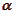 